Series of vocational qualification certificate ____________ No _____________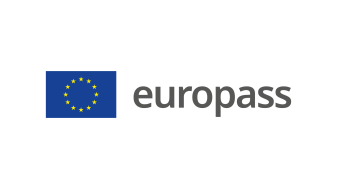 Supplement to vocational qualification certificate(*) Latvia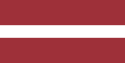 1. Title of the vocational qualification certificate(1)☐ Diploms par profesionālo vidējo izglītību☐ Profesionālās kvalifikācijas apliecībaProfesionālā kvalifikācija: Meža mašīnu operators(1) in the original language2. Translation of the title of the vocational qualification certificate(2)☐ A diploma of vocational secondary education☐ A vocational qualification certificateVocational qualification: Forest machine operator**(2) If applicable. This translation has no legal status.3. Competence profileA forest machine operator, according to the instructions in the technological map, carries out young stand maintenance, felling trees, preparing and loading wood products with forest machines - harvesters and forwarders, adjustments, maintenance and simple repairs of forest machines.Has acquired the competences required to perform the following professional duties and tasks:3.1. Planning work for machine-assisted harvesting: assess the possibilities of moving forest machines in different terrain;  conserve natural and social values during harvesting;  identify the most suitable location for the stacking of timber products;  prepare a technology map for harvesting;  plan the location of access routes for timber products in the harvest;  comply with occupational safety requirements during harvesting operations. 3.2. Production of timber products by harvester: adjust the harvester manipulator to the operator's individual skills;  prepare a tree trunk trimming file; calibrate the accuracy of the harvester measurement;  fell trees and prepare timber products with a harvester in all types of harvesting in the forest;  measure stand characteristics after felling;  evaluate the performance of one's work to improve skills. 3.3. Delivering timber products by forwarder:  determine the placement of timber products in the stackyard; adjust the forwarder manipulator to the operator's individual skills;  complete the forwarder's loads with different types of timber products;  drive the forwarder in different terrain and delivery conditions; carry out maintenance operations on access roads;  unload timber products in the stackyard.3.4. Maintaining the technical order of the forest machine and carrying out simple repairs:  fit forestry machinery with support and anti-slip chains;  carry out routine and periodic maintenance of forestry machinery;  detect damage to technical units of forestry machinery, carry out simple repairs;  adjust the technical units of forestry machinery;  use oil absorbents;  set up an oil product storage facility.3.5. Getting to the workplace in the forest and/or supplying forestry machinery:  get to the workplace independently;  assess the roadworthiness of a car;  determine the best route to the workplace in the forest;  deliver the load to the workplace in the forest; prepare accompanying documents for the load.3.6. Implementation of the basic principles of professional practice:  carry out work in accordance with the rules of labour protection, fire safety and electrical safety; comply with the rules governing employment relations; use information and communication technologies as appropriate to the tasks involved;  work individually and cooperatively with colleagues;  use the national language;  use a foreign language;  improve professional qualifications.Additional competences:<<To be completed by the education institution>>;...;...;...4. Employment opportunities in line with the vocational qualification(3)Work in forest management, silviculture or logging companies.(3) If possible5. Description of the vocational qualification certificate5. Description of the vocational qualification certificateName and status of the body issuing the vocational qualification certificateNational authority providing recognition of the vocational qualification certificate<<Full name, address, telephone number, website address; e-mail address of the issuing body. Legal status of the issuing body>>Ministry of Education and Science of the Republic of Latvia, website: www.izm.gov.lvLevel of the vocational qualification certificate(national or international)Assessment scale/Assessment attesting fulfilment of the requirementsState-recognised document, corresponding to the fourth level of the Latvian Qualifications Framework (LQF 4) and the fourth level of the European Qualifications Framework (EQF 4).A mark of at least "average - 5" in the vocational qualification examination(using a 10-point scale).Access to the next level of educationInternational treaties or agreementsA diploma of vocational secondary education enables further education at LQF level 5/ EQF level 5 or LQF level 6/ EQF level 6.<<If applicable. To be completed by the education institution in case international treaties or agreements provide for the issue of additional certificates. If not applicable, delete comment>>Legal basisLegal basisVocational Education Law (Section 6)Vocational Education Law (Section 6)6. Means of obtaining the vocational qualification certificate6. Means of obtaining the vocational qualification certificate6. Means of obtaining the vocational qualification certificate6. Means of obtaining the vocational qualification certificate☐ Formal education:☐ Full-time☐ Full-time (work-based training)☐ Part-time☐ Formal education:☐ Full-time☐ Full-time (work-based training)☐ Part-time☐ Education acquired outside the formal education system☐ Education acquired outside the formal education systemTotal duration of training*** (hours/years) _______________Total duration of training*** (hours/years) _______________Total duration of training*** (hours/years) _______________Total duration of training*** (hours/years) _______________A: Description of the vocational training receivedB: Percentage of total (100%) programme B: Percentage of total (100%) programme C: Duration (hours/weeks)Part of the education programme completed in the education institution<<Indicate the amount (%) of the programme completed on the premises of the education institution>><<Indicate the amount (%) of the programme completed on the premises of the education institution>><<Indicate the amount (in hours or training weeks) of the programme completed on the premises of the education institution>>Part of the education programme completed in workplace internship, including work-based training<<Indicate the amount (%) of the programme completed outside the premises of the education institution,i.e. practical training in enterprises, workplace internships, work-based training>><<Indicate the amount (%) of the programme completed outside the premises of the education institution,i.e. practical training in enterprises, workplace internships, work-based training>><<Indicate the amount (in hours or training weeks) of the programme completed outside the premises of the education institution,i.e. practical training in enterprises, workplace internships, work-based training>>*** Applicable to formal education.Further information available at:www.izm.gov.lv https://visc.gov.lv/profizglitiba/stand_saraksts_mk_not_626.shtmlNational Information Centre:National Europass Centre in Latvia, http://www.europass.lv/*** Applicable to formal education.Further information available at:www.izm.gov.lv https://visc.gov.lv/profizglitiba/stand_saraksts_mk_not_626.shtmlNational Information Centre:National Europass Centre in Latvia, http://www.europass.lv/*** Applicable to formal education.Further information available at:www.izm.gov.lv https://visc.gov.lv/profizglitiba/stand_saraksts_mk_not_626.shtmlNational Information Centre:National Europass Centre in Latvia, http://www.europass.lv/*** Applicable to formal education.Further information available at:www.izm.gov.lv https://visc.gov.lv/profizglitiba/stand_saraksts_mk_not_626.shtmlNational Information Centre:National Europass Centre in Latvia, http://www.europass.lv/